De geschiedenis van de Nederlandse SpoorwegenIn 1765 werd de stoommachine uitgevonden. Dit was het begin van de industriële revolutie. Niet veel later rijdt de eerste stoomtrein in Engeland. Nederland wil er ook een. Toen in 1831 Duitsland en België ook spoorlijnen aanlegden, onderzocht koning Willem I of een spoorwegennetwerk nodig is in Nederland. Op 8 augustus 1837 wordt het eerste spoorwegbedrijf opgericht, de Hollandsche IJzeren Spoorweg Maatschappij (HIJSM). De HIJSM is de voorloper van NS. Zij beginnen met de aanleg van de spoorlijn Amsterdam – Haarlem. Dit is de eerste spoorlijn van Nederland. In 1839 wordt deze spoorlijn officieel geopend. De twee locomotieven die de eerste trein trokken heten Arend en Snelheid. De aanleg van andere spoorlijnen lukt niet echt. In 1860 ligt er pas 325 kilometer spoor. De regering besluit een staatsspoorwegnet aan te leggen. De Maatschappij tot Exploitatie van Staatsspoorwegen (SS) wordt opgericht, een bedrijf dat de meeste lijnen van de staat mag gaan exploiteren. In 1885 ligt er al 2610 kilometer spoor, en in 1900 is het spoorwegnet wat we nu kennen voltooid. De spoorwegen krijgen in de 1ste WO nationale betekenis. De SS en de HIJSM werken vanaf 1917 samen onder de naam Nederlandsche Spoorwegen, afgekort NS. Beide maatschappijen blijven wel hun eigen werk doen. In de jaren 60 van de 20e eeuw wordt de auto goedkoper en wordt de trein minder belangrijk, maar door files en de zorg voor het milieu ontstaat er een nieuwe belangstelling voor het spoor.De spoorwegen nuDe OV-chipkaart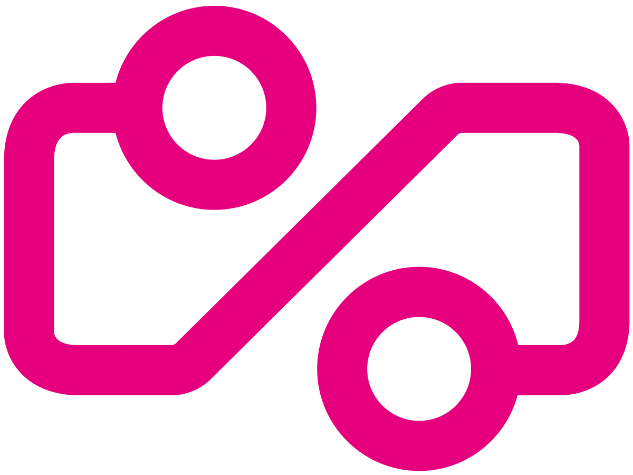 Sinds 2012 is er 1 vervoerskaart voor bijna alle OV. De NS, Connexxion, GVB(Amsterdam), HTM (Den Haag) en RET (Rotterdam) werken samen aan de OV-chipkaart. De OV-chipkaart zorgt ervoor dat iedereen zonder aparte kaartjes bij elke vervoerder, kan reizen.De verschillende vervoerdersArriva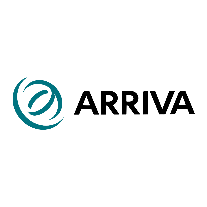 De Arriva verzorgt stads- en streekvervoer per bus in verschillende plaatsen in ons land.Spoorwegen die de Arriva verzorgtArriva verzorgt onder andere spoorwegen in Friesland, Gelderland, Zuid-Holland en Limburg.BrengTreindienst Breng verzorgt OV in Arnhem en Nijmegen.Spoorwegen die de Breng verzorgtBreng verzorgt spoorwegen in Arnhem en Nijmegen.R-netR-net (afkorting van Randstadnet) is een samenwerkingsproject van vervoerders in de Randstad.BlauwnetBlauwnet is de benaming voor treindiensten die sinds 10 december 2017 in opdracht van de provincie Overijssel gereden worden.MaterieelDe SprinterDe Sprinter is een ander woord voor stoptrein. De sprinter is bedoeld voor korte reisafstanden en stopt op alle tussengelegen stations. Deze trein kan snel optrekken en remmen. De sprinter is te herkennen aan de kleuren geel, wit en blauw.De Sprinter Nieuwe Generatie (SNG)Deze trein is de nieuwste Sprinter en is gemaakt om de oude Stadsgewestelijk Materieel (SGM) te vervangen. De trein wordt gemaakt door fabrikant CAF en wordt gemaakt tussen 2017 en 2019. De trein heeft 20.000 zitplaatsen en 15.900 staplaatsen. Er zijn in totaal 118 treinstellen. De eerste trein ging rijden op NS-spoor in 2018.De Sprinter Stadler/FlirtDeze trein is gemaakt door het Zwitserse bedrijf Stadler en gebouwd tussen 2015 en 2017. De trein werd besteld omdat de levering van de SNG te lang duurde. Er zijn 10.000 zitplaatsen en 6.100 staplaatsen. Er zijn 58 treinen en de trein wordt vanaf 2017 ingezet in Zuidoost Nederland.De Sprinter Lighttrain (SLT)De SLT is gemaakt door Siemens en Bombardier tussen 2009 en 2012. De trein heeft 34.868 zitplaatsen en 29.586 staplaatsen. Er zijn 131 treinen gemaakt. De SLT wordt tussen 2017 en 2020 voorzien van nieuwe speciale instapplaatsen met toilet en schuiftredes voor betere toegankelijkheid.Stadsgewestelijk Materieel (SGM)De trein is gemaakt door Talbot (nu Bombardier) en is gemaakt tussen 1975 en 1984. De trein beschikt over 17.580 zitplaatsen en 23.760 staplaatsen. Er zijn in totaal 90 treinen. De SGM is gemoderniseerd tussen 2003 en 2009.Dubbeldeks Materieel (DDM)De trein is gemaakt door Talbot en gemaakt tussen 1984 en 1986. De trein beschikt over 9.429 zitplaatsen en 6.100 staplaatsen. Er zijn in totaal 16 treinen. Doordat deze trein rijtuigen zijn en geen motors hebben, is de samenstelling van deze treinen altijd 4 rijtuigen en een locomotief 1700Dubbeldeks AggloRegio materieel (DDAR)Deze trein is gemaakt door Talbot en is gemaakt tussen 1991 en 1998. De trein beschikt over 7.542 zitplaatsen en 3/096 staplaatsen. Er zijn in totaal 18 treinen. De naam AggloRegio is een andere naam voor Sprinter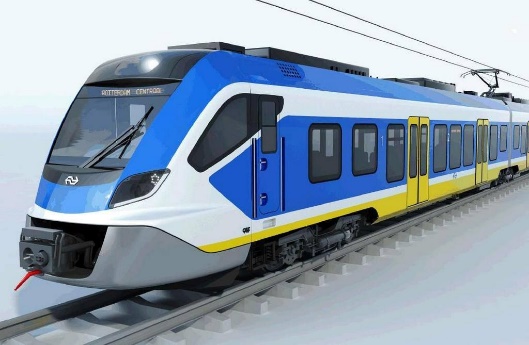 Figuur 3: Een SNG-sprinter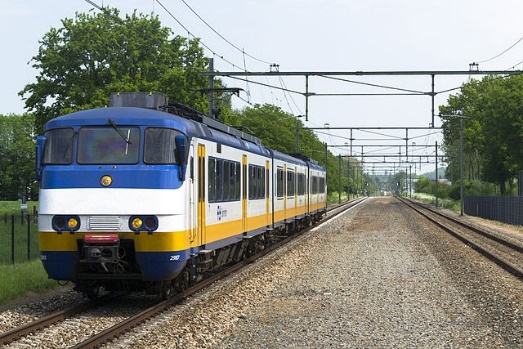 Figuur 4: Een SGM-sprinterDe IntercityDe Intercity is een trein die geschikt is voor de middellange en lange reisafstanden en stopt op de grote stations. Comfortabele treinen met voorzieningen die gericht zijn op een langere reistijd. Alle Intercity’s beschikken standaard over stiltezones. In de gemoderniseerde dubbeldekkers lenen de bovenverdiepingen zich erg voor lezen en werken (meer bankjes achter elkaar). Hier zitten dan ook de stiltezones. De benedenverdiepingen lenen zich meer voor gezelligheid en een goed gesprek met bijvoorbeeld meer bankjes tegenover elkaar en loungebanken. Het de Intercity bestaat uit de kleuren geel en blauw.DubbelDekker Zonering (DDZ)Deze trein is een replica van DDAR, maar dan gemoderniseerd. De trein wordt voornamelijk ingezet als IC, maar ook als SPR. De trein wordt ook wel NID (Nieuwe Intercity Dubbeldekker) genoemd.Verlengd dubbeldeks InterRegio Materieel (VIRM)De trein is gemaakt door Talbot tussen 1991 en 2009. Er zijn 176 treinen gemaakt. De naam interregio is een andere naam voor intercity.InterCity Materieel (ICM)De trein is gemaakt door Talbot van 1991 tot 1998. Er zijn in totaal 137 treinen.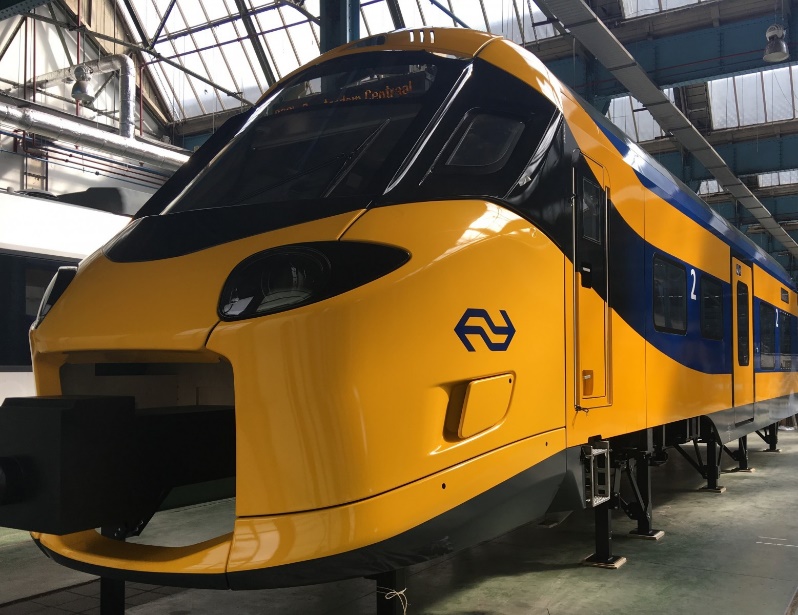 Intercity Direct (ICD)Deze trein rijdt over de HSL (HogeSnelheidsLijn) en bestaat uit een NS 186 locomotief en InterCity Rijtuigen (ICR). De trein kan 160 km/h.De toekomstige InterCity Nieuwe Generatie (ICNG)De toekomstige ICNG rijdt vanaf eind 2020 over de HSL. De trein kan 200 km/h. De trein wordt gemaakt door Alstom.De HSLAl in 1973 wou Nederland een eigen hogesnelheidslijn. Dit werd de HSL-zuid. Maar er ging veel mis bij de bouw. Nederland en NS stelde te hogen eisen aan de bouw. Uiteindelijk koste de bouw 7,2 miljoen meer dan verwacht.De FyraNederland wou ook een eigen hogesnelheidstrein. Dit werd de Fyra. De naam betekent vier. Volgens het bedrijf zou de naam vertrouwen uitstralen. De Fyra zou eigen treinstellen krijgen, het V250 model, dat 250 km/h kan. De treinstellen zouden gebouwt worden door het bedrijf AnsaldoBreda, een Italiaans bedrijf. Maar de bouw duurde te lang. Daarom zou er intussen gereden worden met NS 186 locomotieven en ICR-treinstellen. Deze konden maar 160 km/h. De NS 186 treinstellen vielen vaak uit door de stroomspanningswissselingen en de nieuwe beveiligingssoftware. Als een locomotief uitviel, duurt het soms wel een uur om hem te resetten. Toen de V250 aankwam in Nederland ging er nog veel meer mis. Slechts de helft van de Fyra treinen kwam op tijd aan. Na een tijd vielen zelfs stukken van de treinen af. Als een trein 10 strafpunten heeft mag de trein niet meer het spoor op. De V250 had er 2200. 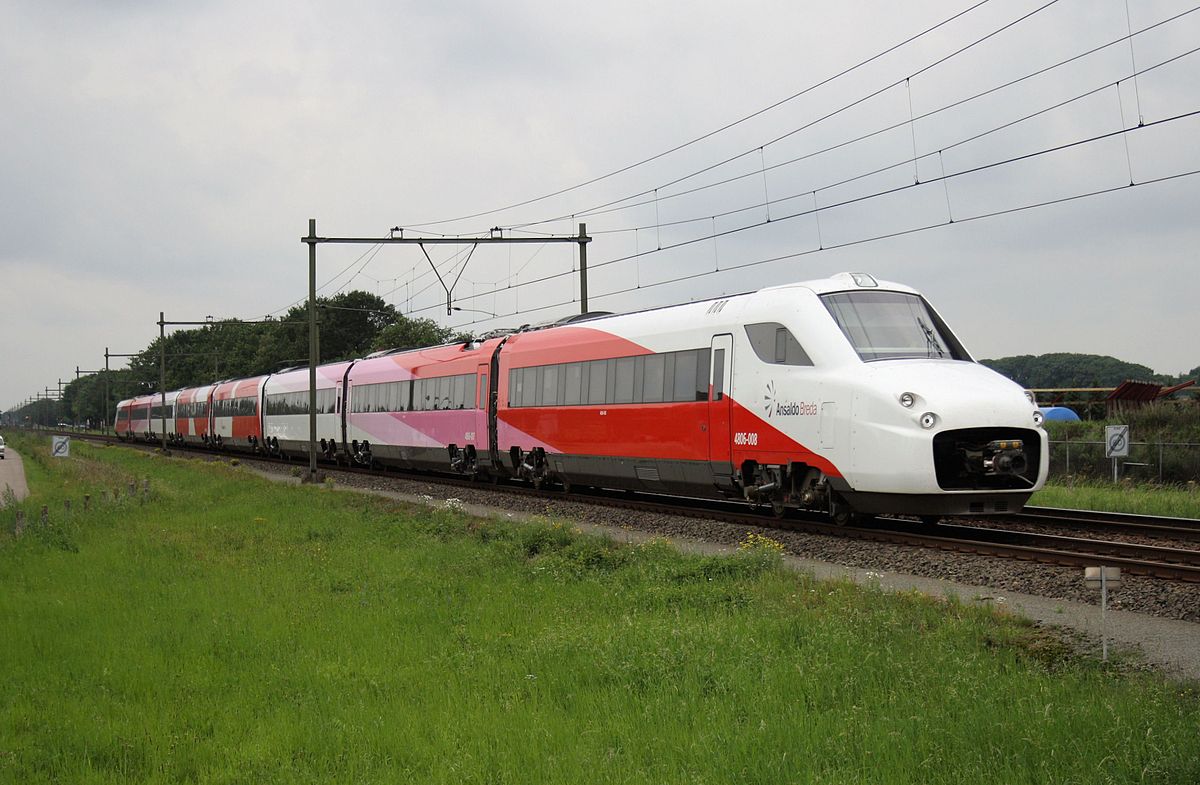 De Intercity DirectToen de Fyra beëindigde in 2013, kwam de Intercity Direct. Deze trein bestaat uit NS 186 locomotieven en Intercity Rijtuigen.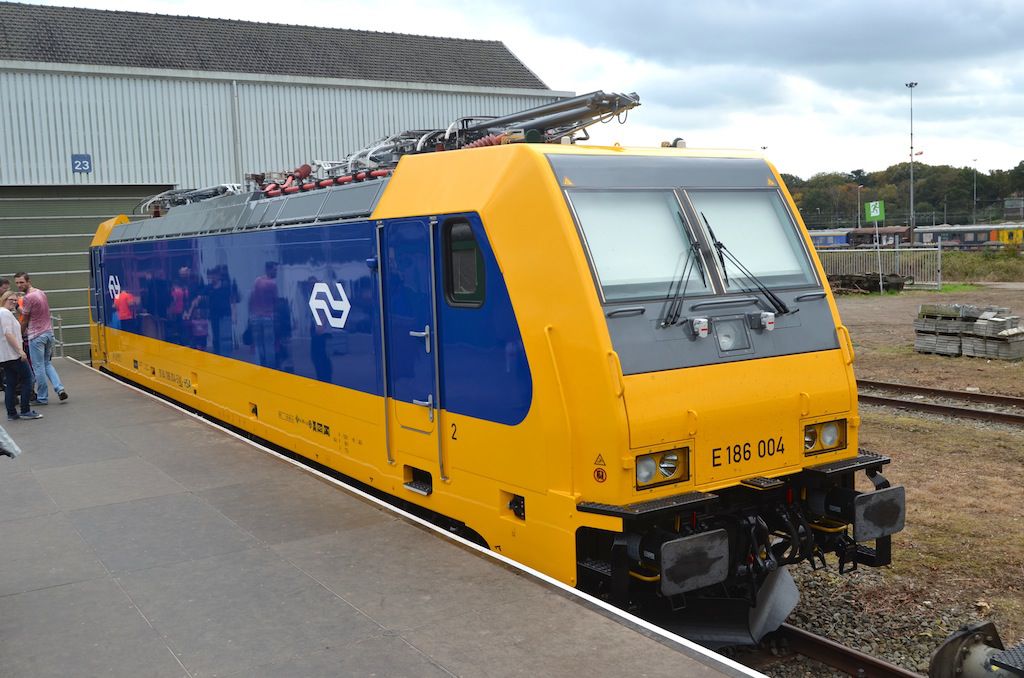 Verder rijden er ook nog op de HSL: de IC Brussel, de Eurostar en de ThalysIndexAlstom	5AnsaldoBreda	5Arriva	2Blauwnet	2, 3Bombardier	3Breng	2CAF	3Connexxion	2DDAR	Zie Dubbeldeks AggloRegio MaterieelDDM	Zie Dubbeldeks MaterieelDDZ	Zie Dubbeldekker ZoneringDubbeldekker Zonering	4Dubbeldeks AggloRegio Materieel	3Dubbeldeks Materieel	3Eurostar	6Fyra	5, 6GVB	2HIJSM	Zie Hollandsche Ijzeren Spoorweg Maatschappijhogesnelheidslijn	5HogeSnelheidsLijn	5hogesnelheidstrein	5Hollandsche IJzeren Spoorweg Maatschappij	2HSL	Zie HogesnelheidslijnHSL-zuid	5HTM	2IC	Zie IntercityIC Brussel	6ICD	Zie Intercity DirectICM	Zie Intercity MaterieelICNG	Zie Intercity Nieuwe GeneratieICR	Zie Intercity Rijtuigenintercity	4Intercity	4, 5, 6Intercity Direct	5, 6Intercity Materieel	4Intercity Nieuwe Generatie	5InterCity Rijtuigen	5interregio	4Maatschappij tot Exploitatie van Staatsspoorwegen	2Nederlandsche Spoorwegen	2NID	Zie Nieuwe Intercity DubbeldekkerNieuwe Intercity Dubbeldekker	4NS	Zie Nederlandsche SpoorwegenOV	Zie openbaar vervoerOV-chipkaart	2Randstadnet	2RET	2R-net	Zie RandstadnetSGM	Zie Stadsgewestelijk MaterieelSiemens	3SLT	Zie Sprinter LighttrainSNG	Zie Sprinter Nieuwe GeneratieSPR	Zie SprinterSprinter	3Sprinter Lighttrain	3Sprinter Nieuwe Generatie	3Sprinter Stadler/Flirt	3SS	Zie Maatschappij tot Exploitatie van StaatsspoorwegenStadler	1, 3, 8Stadsgewestelijk Materieel	3Talbot	Zie BombardierThalys	9V250	5Verlengd Dubbeldeks InterRegio Materieel	4VIRM	Zie Verlengd Dubbeldeks InterRegio Materieel